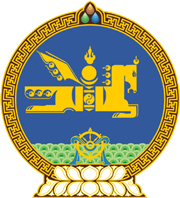 МОНГОЛ УЛСЫН ХУУЛЬ2022 оны 11 сарын 11 өдөр                                                                  Төрийн ордон, Улаанбаатар хот    ХӨДӨЛМӨРИЙН ТУХАЙ ХУУЛЬД 
    ӨӨРЧЛӨЛТ ОРУУЛАХ ТУХАЙ1 дүгээр зүйл.Хөдөлмөрийн тухай хуулийн 161 дүгээр зүйлийн 161.1 дэх хэсгийн “мэргэжлийн хяналтын байгууллага” гэснийг “хөдөлмөрийн асуудал эрхэлсэн төрийн захиргааны төв байгууллага, хяналт шалгалт хэрэгжүүлэх эрх бүхий байгууллага” гэж өөрчилсүгэй.2 дугаар зүйл.Хөдөлмөрийн тухай хуулийн 162 дугаар зүйлийн 162.1 дэх хэсгийн “мэргэжлийн” гэснийг хассугай.	3 дугаар зүйл.Энэ хуулийг 2023 оны 01 дүгээр сарын 01-ний өдрөөс эхлэн дагаж мөрдөнө.		МОНГОЛ УЛСЫН 		ИХ ХУРЛЫН ДАРГА 				Г.ЗАНДАНШАТАР 